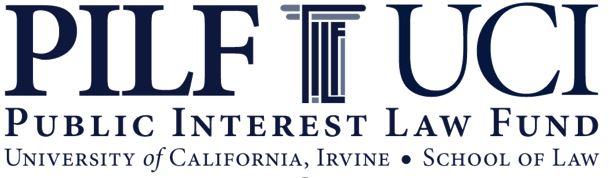 2020-2021 FACULTY DONATE A DAY’S PAY PLEDGE FORMDonor Name: 	___________________________________________Address: 		 ______________________________________________________________________________________Phone(s): __________________________________________________________Email:  _____________________________________________________________PLEASE SELECT YOUR PREFERRED METHOD OF PAYMENTI irrevocably pledge $ ____________.I will enter my donation online at secure.give.uci.edu with a designation for PILF.  (This option allows you to set up pledge payments.) My full payment by check payable to UCI Foundation will be mailed. Mailing address:UCI Foundation100 Theory, Suite 250Irvine, CA 92617-5601I will pay my pledge by April 30, 2021 by mailing a check made payable to the UCI Foundation:UCI Foundation100 Theory, Suite 250Irvine, CA 92617-5601PLEASE COMPLETE THE FOLLOWINGIf you DO NOT want your name listed as a donor, check this box. Otherwise your name may appear in PILF promotional materials.  Donor Signature:	_____________________________                          __  Date: _________________Please return this form to Anna Davis (adavis@law.uci.edu).Questions? Please contact Anna Davis (adavis@law.uci.edu) or PILF Co-Chairs Jonathan Rouston (jroutson@lawnet.uci.edu) or Chris Su (cmsu@lawnet.uci.edu). Thank you for supporting public interest work!UCI Law Faculty Suggested Donation Amounts:If you are paid this amount:A day’s pay would be this amount:$125,000$480$150,000$575$175,000$675$200,000$770$250,000$960$300,000$1,150